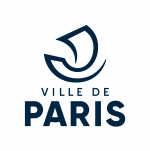 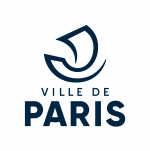 FICHE DE POSTEFICHE DE POSTEFICHE DE POSTEFICHE DE POSTEFICHE DE POSTEFICHE DE POSTEFICHE DE POSTECorps (grades) : Bibliothécaire (F-H)Corps (grades) : Bibliothécaire (F-H)Corps (grades) : Bibliothécaire (F-H)Corps (grades) : Bibliothécaire (F-H)Corps (grades) : Bibliothécaire (F-H)Poste numéro : A4Poste numéro : A4Spécialité : BibliothèquesSpécialité : BibliothèquesSpécialité : BibliothèquesSpécialité : BibliothèquesSpécialité : BibliothèquesSpécialité : BibliothèquesSpécialité : BibliothèquesCorrespondance fiche métier : BibliothécaireCorrespondance fiche métier : BibliothécaireCorrespondance fiche métier : BibliothécaireCorrespondance fiche métier : BibliothécaireCorrespondance fiche métier : BibliothécaireCorrespondance fiche métier : BibliothécaireCorrespondance fiche métier : BibliothécaireLOCALISATIONLOCALISATIONLOCALISATIONLOCALISATIONLOCALISATIONLOCALISATIONLOCALISATIONDirection : DACDirection : DACService : Médiathèque musicale de ParisService : Médiathèque musicale de ParisService : Médiathèque musicale de ParisService : Médiathèque musicale de ParisService : Médiathèque musicale de ParisAdresse : Forum des Halles 8 porte Saint-EustacheAdresse : Forum des Halles 8 porte Saint-EustacheAdresse : Forum des Halles 8 porte Saint-EustacheAdresse : Forum des Halles 8 porte Saint-EustacheAdresse : Forum des Halles 8 porte Saint-EustacheAdresse : Forum des Halles 8 porte Saint-EustacheAdresse : Forum des Halles 8 porte Saint-EustacheCode postal : 75001Code postal : 75001Ville : ParisVille : ParisVille : ParisMétro : Chatelet – Les HallesMétro : Chatelet – Les HallesDESCRIPTION DU BUREAU OU DE LA STRUCTURE (480 caractères)DESCRIPTION DU BUREAU OU DE LA STRUCTURE (480 caractères)DESCRIPTION DU BUREAU OU DE LA STRUCTURE (480 caractères)DESCRIPTION DU BUREAU OU DE LA STRUCTURE (480 caractères)DESCRIPTION DU BUREAU OU DE LA STRUCTURE (480 caractères)DESCRIPTION DU BUREAU OU DE LA STRUCTURE (480 caractères)DESCRIPTION DU BUREAU OU DE LA STRUCTURE (480 caractères)La Médiathèque Musicale de Paris (MMP) est à la fois une bibliothèque spécialisée et un équipement de lecture publique. L’importance de l’offre qu’elle propose en prêt et la richesse de ses collections patrimoniales et documentaires assurent à cet établissement original un rayonnement qui s’étend bien au-delà du réseau parisien. Idéalement située au centre de Paris, la MMP fait partie des équipements culturels du Forum des Halles.Les collections de la MMP, réparties en 2 pôles de collections, prêt et patrimoine, comprennent plus de 100.000 CD, près de 150.000 disques vinyle, 22.000 ouvrages spécialisés sur la musique en français et en langues étrangères, 500 titres de périodiques dont 110 vivants, 12.000 partitions et méthodes auxquelles s’ajoute la collection de 35.000 partitions héritées des conservatoires et les matériels d’orchestre. En volume, en qualité et en diversité, la Médiathèque musicale de Paris est l’une des plus importantes bibliothèques de ressources musicales.La MMP a par ailleurs une activité soutenue d’action culturelle, de médiation, de concerts et d’expositions. Elle est présente sur les réseaux sociaux Facebook, Instagram et Twitter, la chaine Youtube, où sont relayés activement les événements ; elle publie mensuellement une infolettre. La MMP est le référent des 29 sections musique du réseau, et propose au public une ambition culturelle renouvelée.La MMP est ouverte au public du mardi au samedi sur une amplitude hebdomadaire de 35 h.La Médiathèque Musicale de Paris (MMP) est à la fois une bibliothèque spécialisée et un équipement de lecture publique. L’importance de l’offre qu’elle propose en prêt et la richesse de ses collections patrimoniales et documentaires assurent à cet établissement original un rayonnement qui s’étend bien au-delà du réseau parisien. Idéalement située au centre de Paris, la MMP fait partie des équipements culturels du Forum des Halles.Les collections de la MMP, réparties en 2 pôles de collections, prêt et patrimoine, comprennent plus de 100.000 CD, près de 150.000 disques vinyle, 22.000 ouvrages spécialisés sur la musique en français et en langues étrangères, 500 titres de périodiques dont 110 vivants, 12.000 partitions et méthodes auxquelles s’ajoute la collection de 35.000 partitions héritées des conservatoires et les matériels d’orchestre. En volume, en qualité et en diversité, la Médiathèque musicale de Paris est l’une des plus importantes bibliothèques de ressources musicales.La MMP a par ailleurs une activité soutenue d’action culturelle, de médiation, de concerts et d’expositions. Elle est présente sur les réseaux sociaux Facebook, Instagram et Twitter, la chaine Youtube, où sont relayés activement les événements ; elle publie mensuellement une infolettre. La MMP est le référent des 29 sections musique du réseau, et propose au public une ambition culturelle renouvelée.La MMP est ouverte au public du mardi au samedi sur une amplitude hebdomadaire de 35 h.La Médiathèque Musicale de Paris (MMP) est à la fois une bibliothèque spécialisée et un équipement de lecture publique. L’importance de l’offre qu’elle propose en prêt et la richesse de ses collections patrimoniales et documentaires assurent à cet établissement original un rayonnement qui s’étend bien au-delà du réseau parisien. Idéalement située au centre de Paris, la MMP fait partie des équipements culturels du Forum des Halles.Les collections de la MMP, réparties en 2 pôles de collections, prêt et patrimoine, comprennent plus de 100.000 CD, près de 150.000 disques vinyle, 22.000 ouvrages spécialisés sur la musique en français et en langues étrangères, 500 titres de périodiques dont 110 vivants, 12.000 partitions et méthodes auxquelles s’ajoute la collection de 35.000 partitions héritées des conservatoires et les matériels d’orchestre. En volume, en qualité et en diversité, la Médiathèque musicale de Paris est l’une des plus importantes bibliothèques de ressources musicales.La MMP a par ailleurs une activité soutenue d’action culturelle, de médiation, de concerts et d’expositions. Elle est présente sur les réseaux sociaux Facebook, Instagram et Twitter, la chaine Youtube, où sont relayés activement les événements ; elle publie mensuellement une infolettre. La MMP est le référent des 29 sections musique du réseau, et propose au public une ambition culturelle renouvelée.La MMP est ouverte au public du mardi au samedi sur une amplitude hebdomadaire de 35 h.La Médiathèque Musicale de Paris (MMP) est à la fois une bibliothèque spécialisée et un équipement de lecture publique. L’importance de l’offre qu’elle propose en prêt et la richesse de ses collections patrimoniales et documentaires assurent à cet établissement original un rayonnement qui s’étend bien au-delà du réseau parisien. Idéalement située au centre de Paris, la MMP fait partie des équipements culturels du Forum des Halles.Les collections de la MMP, réparties en 2 pôles de collections, prêt et patrimoine, comprennent plus de 100.000 CD, près de 150.000 disques vinyle, 22.000 ouvrages spécialisés sur la musique en français et en langues étrangères, 500 titres de périodiques dont 110 vivants, 12.000 partitions et méthodes auxquelles s’ajoute la collection de 35.000 partitions héritées des conservatoires et les matériels d’orchestre. En volume, en qualité et en diversité, la Médiathèque musicale de Paris est l’une des plus importantes bibliothèques de ressources musicales.La MMP a par ailleurs une activité soutenue d’action culturelle, de médiation, de concerts et d’expositions. Elle est présente sur les réseaux sociaux Facebook, Instagram et Twitter, la chaine Youtube, où sont relayés activement les événements ; elle publie mensuellement une infolettre. La MMP est le référent des 29 sections musique du réseau, et propose au public une ambition culturelle renouvelée.La MMP est ouverte au public du mardi au samedi sur une amplitude hebdomadaire de 35 h.La Médiathèque Musicale de Paris (MMP) est à la fois une bibliothèque spécialisée et un équipement de lecture publique. L’importance de l’offre qu’elle propose en prêt et la richesse de ses collections patrimoniales et documentaires assurent à cet établissement original un rayonnement qui s’étend bien au-delà du réseau parisien. Idéalement située au centre de Paris, la MMP fait partie des équipements culturels du Forum des Halles.Les collections de la MMP, réparties en 2 pôles de collections, prêt et patrimoine, comprennent plus de 100.000 CD, près de 150.000 disques vinyle, 22.000 ouvrages spécialisés sur la musique en français et en langues étrangères, 500 titres de périodiques dont 110 vivants, 12.000 partitions et méthodes auxquelles s’ajoute la collection de 35.000 partitions héritées des conservatoires et les matériels d’orchestre. En volume, en qualité et en diversité, la Médiathèque musicale de Paris est l’une des plus importantes bibliothèques de ressources musicales.La MMP a par ailleurs une activité soutenue d’action culturelle, de médiation, de concerts et d’expositions. Elle est présente sur les réseaux sociaux Facebook, Instagram et Twitter, la chaine Youtube, où sont relayés activement les événements ; elle publie mensuellement une infolettre. La MMP est le référent des 29 sections musique du réseau, et propose au public une ambition culturelle renouvelée.La MMP est ouverte au public du mardi au samedi sur une amplitude hebdomadaire de 35 h.La Médiathèque Musicale de Paris (MMP) est à la fois une bibliothèque spécialisée et un équipement de lecture publique. L’importance de l’offre qu’elle propose en prêt et la richesse de ses collections patrimoniales et documentaires assurent à cet établissement original un rayonnement qui s’étend bien au-delà du réseau parisien. Idéalement située au centre de Paris, la MMP fait partie des équipements culturels du Forum des Halles.Les collections de la MMP, réparties en 2 pôles de collections, prêt et patrimoine, comprennent plus de 100.000 CD, près de 150.000 disques vinyle, 22.000 ouvrages spécialisés sur la musique en français et en langues étrangères, 500 titres de périodiques dont 110 vivants, 12.000 partitions et méthodes auxquelles s’ajoute la collection de 35.000 partitions héritées des conservatoires et les matériels d’orchestre. En volume, en qualité et en diversité, la Médiathèque musicale de Paris est l’une des plus importantes bibliothèques de ressources musicales.La MMP a par ailleurs une activité soutenue d’action culturelle, de médiation, de concerts et d’expositions. Elle est présente sur les réseaux sociaux Facebook, Instagram et Twitter, la chaine Youtube, où sont relayés activement les événements ; elle publie mensuellement une infolettre. La MMP est le référent des 29 sections musique du réseau, et propose au public une ambition culturelle renouvelée.La MMP est ouverte au public du mardi au samedi sur une amplitude hebdomadaire de 35 h.La Médiathèque Musicale de Paris (MMP) est à la fois une bibliothèque spécialisée et un équipement de lecture publique. L’importance de l’offre qu’elle propose en prêt et la richesse de ses collections patrimoniales et documentaires assurent à cet établissement original un rayonnement qui s’étend bien au-delà du réseau parisien. Idéalement située au centre de Paris, la MMP fait partie des équipements culturels du Forum des Halles.Les collections de la MMP, réparties en 2 pôles de collections, prêt et patrimoine, comprennent plus de 100.000 CD, près de 150.000 disques vinyle, 22.000 ouvrages spécialisés sur la musique en français et en langues étrangères, 500 titres de périodiques dont 110 vivants, 12.000 partitions et méthodes auxquelles s’ajoute la collection de 35.000 partitions héritées des conservatoires et les matériels d’orchestre. En volume, en qualité et en diversité, la Médiathèque musicale de Paris est l’une des plus importantes bibliothèques de ressources musicales.La MMP a par ailleurs une activité soutenue d’action culturelle, de médiation, de concerts et d’expositions. Elle est présente sur les réseaux sociaux Facebook, Instagram et Twitter, la chaine Youtube, où sont relayés activement les événements ; elle publie mensuellement une infolettre. La MMP est le référent des 29 sections musique du réseau, et propose au public une ambition culturelle renouvelée.La MMP est ouverte au public du mardi au samedi sur une amplitude hebdomadaire de 35 h.NATURE DU POSTENATURE DU POSTENATURE DU POSTENATURE DU POSTENATURE DU POSTENATURE DU POSTENATURE DU POSTEIntitulé du poste : Chef du service Développement des publicsRattachement à la Directrice et à la Directrice-adjointeIntitulé du poste : Chef du service Développement des publicsRattachement à la Directrice et à la Directrice-adjointeIntitulé du poste : Chef du service Développement des publicsRattachement à la Directrice et à la Directrice-adjointeIntitulé du poste : Chef du service Développement des publicsRattachement à la Directrice et à la Directrice-adjointeIntitulé du poste : Chef du service Développement des publicsRattachement à la Directrice et à la Directrice-adjointeIntitulé du poste : Chef du service Développement des publicsRattachement à la Directrice et à la Directrice-adjointeIntitulé du poste : Chef du service Développement des publicsRattachement à la Directrice et à la Directrice-adjointeEncadrement : ouiNb de personnes à encadrer : 1 ASBM et 1 chargé de missionNb de personnes à encadrer : 1 ASBM et 1 chargé de missionNb de personnes à encadrer : 1 ASBM et 1 chargé de missionNb de personnes à encadrer : 1 ASBM et 1 chargé de missionNb de personnes à encadrer : 1 ASBM et 1 chargé de missionNb de personnes à encadrer : 1 ASBM et 1 chargé de missionLe titulaire du poste assure les fonctions de responsable du développement des services aux publics. Il fait partie de l’équipe d’encadrement.Il a pour mission la coordination des services aux publics ; le développement vers de nouveaux publics spécialisés et professionnels ; et l’encadrement de l’activité du réseau Musique en bibliothèque. Ses actions de développement sont menées en étroite collaboration avec le service d’action culturelle.Mission n°1 : Responsable des services aux publics, chargé de communicationOrganisation de l’accueil du public et suivi de la qualité du service public ; mise à jour des procédures de service public dans le cadre de QualiParis Veille globale sur les inscriptions et le prêt, en s’appuyant sur les deux pôles de  Collections (qui utilisent 2 SIGB différents, VSmart et Portfolio); élaboration des statistiques sur les activités de la MédiathèqueCoordination des services distants : gestion de la boîte générique mmp@paris.fr, demandes de recherches à distance (responsabilité globale avec actions à répartir entre les différents services de la MMP)Chargé de la communication imprimée : rédaction des guides, flyers, et modes d’emploi pour le public, conception-réalisation des affichages relatifs aux informations liées à la vie de la médiathèque ; supports de communication internesÉlaboration d’outils communs : infolettre, Flash-Info, mise à jour des informations sur paris.frParticipation au service publicMission n°2 : Chargé de la prospection et du développement des publicsEtre force de proposition en prospection et développement de services pour divers types de publics, notamment le public spécialiste et musicien ; assurer la promotion de la MMP auprès des publics concernés par les collections patrimoniales, rechercher des partenariatsles acteurs de l’enseignement de la pratique artistique (conservatoires, associations), particulièrement au niveau de l’arrondissement Paris centre (territorialisation) Analyser et adapter l’offre de la Médiathèque aux nouveaux modes de recherche et d’exploitation de la ressource musicale en bibliothèque ; faire le lien avec les services innovants. Encadrer l’action du réseau ‘Musique’ (paris.bibliothèques), portée par les agents du service, en développant l’apport et la spécificité de la MMPMission n°3 : Collaborateur de la valorisation et de l’action culturelleParticipation au comité éditorial des deux portails (Syracuse et Inmedia) Communication en ligne : en collaboration avec le service d’action culturelle, mise en valeur des collections et de l’action culturelle sur les réseaux sociaux (membre du comité éditorial réseaux) Participation aux projets d’action culturelleLe titulaire du poste assure les fonctions de responsable du développement des services aux publics. Il fait partie de l’équipe d’encadrement.Il a pour mission la coordination des services aux publics ; le développement vers de nouveaux publics spécialisés et professionnels ; et l’encadrement de l’activité du réseau Musique en bibliothèque. Ses actions de développement sont menées en étroite collaboration avec le service d’action culturelle.Mission n°1 : Responsable des services aux publics, chargé de communicationOrganisation de l’accueil du public et suivi de la qualité du service public ; mise à jour des procédures de service public dans le cadre de QualiParis Veille globale sur les inscriptions et le prêt, en s’appuyant sur les deux pôles de  Collections (qui utilisent 2 SIGB différents, VSmart et Portfolio); élaboration des statistiques sur les activités de la MédiathèqueCoordination des services distants : gestion de la boîte générique mmp@paris.fr, demandes de recherches à distance (responsabilité globale avec actions à répartir entre les différents services de la MMP)Chargé de la communication imprimée : rédaction des guides, flyers, et modes d’emploi pour le public, conception-réalisation des affichages relatifs aux informations liées à la vie de la médiathèque ; supports de communication internesÉlaboration d’outils communs : infolettre, Flash-Info, mise à jour des informations sur paris.frParticipation au service publicMission n°2 : Chargé de la prospection et du développement des publicsEtre force de proposition en prospection et développement de services pour divers types de publics, notamment le public spécialiste et musicien ; assurer la promotion de la MMP auprès des publics concernés par les collections patrimoniales, rechercher des partenariatsles acteurs de l’enseignement de la pratique artistique (conservatoires, associations), particulièrement au niveau de l’arrondissement Paris centre (territorialisation) Analyser et adapter l’offre de la Médiathèque aux nouveaux modes de recherche et d’exploitation de la ressource musicale en bibliothèque ; faire le lien avec les services innovants. Encadrer l’action du réseau ‘Musique’ (paris.bibliothèques), portée par les agents du service, en développant l’apport et la spécificité de la MMPMission n°3 : Collaborateur de la valorisation et de l’action culturelleParticipation au comité éditorial des deux portails (Syracuse et Inmedia) Communication en ligne : en collaboration avec le service d’action culturelle, mise en valeur des collections et de l’action culturelle sur les réseaux sociaux (membre du comité éditorial réseaux) Participation aux projets d’action culturelleLe titulaire du poste assure les fonctions de responsable du développement des services aux publics. Il fait partie de l’équipe d’encadrement.Il a pour mission la coordination des services aux publics ; le développement vers de nouveaux publics spécialisés et professionnels ; et l’encadrement de l’activité du réseau Musique en bibliothèque. Ses actions de développement sont menées en étroite collaboration avec le service d’action culturelle.Mission n°1 : Responsable des services aux publics, chargé de communicationOrganisation de l’accueil du public et suivi de la qualité du service public ; mise à jour des procédures de service public dans le cadre de QualiParis Veille globale sur les inscriptions et le prêt, en s’appuyant sur les deux pôles de  Collections (qui utilisent 2 SIGB différents, VSmart et Portfolio); élaboration des statistiques sur les activités de la MédiathèqueCoordination des services distants : gestion de la boîte générique mmp@paris.fr, demandes de recherches à distance (responsabilité globale avec actions à répartir entre les différents services de la MMP)Chargé de la communication imprimée : rédaction des guides, flyers, et modes d’emploi pour le public, conception-réalisation des affichages relatifs aux informations liées à la vie de la médiathèque ; supports de communication internesÉlaboration d’outils communs : infolettre, Flash-Info, mise à jour des informations sur paris.frParticipation au service publicMission n°2 : Chargé de la prospection et du développement des publicsEtre force de proposition en prospection et développement de services pour divers types de publics, notamment le public spécialiste et musicien ; assurer la promotion de la MMP auprès des publics concernés par les collections patrimoniales, rechercher des partenariatsles acteurs de l’enseignement de la pratique artistique (conservatoires, associations), particulièrement au niveau de l’arrondissement Paris centre (territorialisation) Analyser et adapter l’offre de la Médiathèque aux nouveaux modes de recherche et d’exploitation de la ressource musicale en bibliothèque ; faire le lien avec les services innovants. Encadrer l’action du réseau ‘Musique’ (paris.bibliothèques), portée par les agents du service, en développant l’apport et la spécificité de la MMPMission n°3 : Collaborateur de la valorisation et de l’action culturelleParticipation au comité éditorial des deux portails (Syracuse et Inmedia) Communication en ligne : en collaboration avec le service d’action culturelle, mise en valeur des collections et de l’action culturelle sur les réseaux sociaux (membre du comité éditorial réseaux) Participation aux projets d’action culturelleLe titulaire du poste assure les fonctions de responsable du développement des services aux publics. Il fait partie de l’équipe d’encadrement.Il a pour mission la coordination des services aux publics ; le développement vers de nouveaux publics spécialisés et professionnels ; et l’encadrement de l’activité du réseau Musique en bibliothèque. Ses actions de développement sont menées en étroite collaboration avec le service d’action culturelle.Mission n°1 : Responsable des services aux publics, chargé de communicationOrganisation de l’accueil du public et suivi de la qualité du service public ; mise à jour des procédures de service public dans le cadre de QualiParis Veille globale sur les inscriptions et le prêt, en s’appuyant sur les deux pôles de  Collections (qui utilisent 2 SIGB différents, VSmart et Portfolio); élaboration des statistiques sur les activités de la MédiathèqueCoordination des services distants : gestion de la boîte générique mmp@paris.fr, demandes de recherches à distance (responsabilité globale avec actions à répartir entre les différents services de la MMP)Chargé de la communication imprimée : rédaction des guides, flyers, et modes d’emploi pour le public, conception-réalisation des affichages relatifs aux informations liées à la vie de la médiathèque ; supports de communication internesÉlaboration d’outils communs : infolettre, Flash-Info, mise à jour des informations sur paris.frParticipation au service publicMission n°2 : Chargé de la prospection et du développement des publicsEtre force de proposition en prospection et développement de services pour divers types de publics, notamment le public spécialiste et musicien ; assurer la promotion de la MMP auprès des publics concernés par les collections patrimoniales, rechercher des partenariatsles acteurs de l’enseignement de la pratique artistique (conservatoires, associations), particulièrement au niveau de l’arrondissement Paris centre (territorialisation) Analyser et adapter l’offre de la Médiathèque aux nouveaux modes de recherche et d’exploitation de la ressource musicale en bibliothèque ; faire le lien avec les services innovants. Encadrer l’action du réseau ‘Musique’ (paris.bibliothèques), portée par les agents du service, en développant l’apport et la spécificité de la MMPMission n°3 : Collaborateur de la valorisation et de l’action culturelleParticipation au comité éditorial des deux portails (Syracuse et Inmedia) Communication en ligne : en collaboration avec le service d’action culturelle, mise en valeur des collections et de l’action culturelle sur les réseaux sociaux (membre du comité éditorial réseaux) Participation aux projets d’action culturelleLe titulaire du poste assure les fonctions de responsable du développement des services aux publics. Il fait partie de l’équipe d’encadrement.Il a pour mission la coordination des services aux publics ; le développement vers de nouveaux publics spécialisés et professionnels ; et l’encadrement de l’activité du réseau Musique en bibliothèque. Ses actions de développement sont menées en étroite collaboration avec le service d’action culturelle.Mission n°1 : Responsable des services aux publics, chargé de communicationOrganisation de l’accueil du public et suivi de la qualité du service public ; mise à jour des procédures de service public dans le cadre de QualiParis Veille globale sur les inscriptions et le prêt, en s’appuyant sur les deux pôles de  Collections (qui utilisent 2 SIGB différents, VSmart et Portfolio); élaboration des statistiques sur les activités de la MédiathèqueCoordination des services distants : gestion de la boîte générique mmp@paris.fr, demandes de recherches à distance (responsabilité globale avec actions à répartir entre les différents services de la MMP)Chargé de la communication imprimée : rédaction des guides, flyers, et modes d’emploi pour le public, conception-réalisation des affichages relatifs aux informations liées à la vie de la médiathèque ; supports de communication internesÉlaboration d’outils communs : infolettre, Flash-Info, mise à jour des informations sur paris.frParticipation au service publicMission n°2 : Chargé de la prospection et du développement des publicsEtre force de proposition en prospection et développement de services pour divers types de publics, notamment le public spécialiste et musicien ; assurer la promotion de la MMP auprès des publics concernés par les collections patrimoniales, rechercher des partenariatsles acteurs de l’enseignement de la pratique artistique (conservatoires, associations), particulièrement au niveau de l’arrondissement Paris centre (territorialisation) Analyser et adapter l’offre de la Médiathèque aux nouveaux modes de recherche et d’exploitation de la ressource musicale en bibliothèque ; faire le lien avec les services innovants. Encadrer l’action du réseau ‘Musique’ (paris.bibliothèques), portée par les agents du service, en développant l’apport et la spécificité de la MMPMission n°3 : Collaborateur de la valorisation et de l’action culturelleParticipation au comité éditorial des deux portails (Syracuse et Inmedia) Communication en ligne : en collaboration avec le service d’action culturelle, mise en valeur des collections et de l’action culturelle sur les réseaux sociaux (membre du comité éditorial réseaux) Participation aux projets d’action culturelleLe titulaire du poste assure les fonctions de responsable du développement des services aux publics. Il fait partie de l’équipe d’encadrement.Il a pour mission la coordination des services aux publics ; le développement vers de nouveaux publics spécialisés et professionnels ; et l’encadrement de l’activité du réseau Musique en bibliothèque. Ses actions de développement sont menées en étroite collaboration avec le service d’action culturelle.Mission n°1 : Responsable des services aux publics, chargé de communicationOrganisation de l’accueil du public et suivi de la qualité du service public ; mise à jour des procédures de service public dans le cadre de QualiParis Veille globale sur les inscriptions et le prêt, en s’appuyant sur les deux pôles de  Collections (qui utilisent 2 SIGB différents, VSmart et Portfolio); élaboration des statistiques sur les activités de la MédiathèqueCoordination des services distants : gestion de la boîte générique mmp@paris.fr, demandes de recherches à distance (responsabilité globale avec actions à répartir entre les différents services de la MMP)Chargé de la communication imprimée : rédaction des guides, flyers, et modes d’emploi pour le public, conception-réalisation des affichages relatifs aux informations liées à la vie de la médiathèque ; supports de communication internesÉlaboration d’outils communs : infolettre, Flash-Info, mise à jour des informations sur paris.frParticipation au service publicMission n°2 : Chargé de la prospection et du développement des publicsEtre force de proposition en prospection et développement de services pour divers types de publics, notamment le public spécialiste et musicien ; assurer la promotion de la MMP auprès des publics concernés par les collections patrimoniales, rechercher des partenariatsles acteurs de l’enseignement de la pratique artistique (conservatoires, associations), particulièrement au niveau de l’arrondissement Paris centre (territorialisation) Analyser et adapter l’offre de la Médiathèque aux nouveaux modes de recherche et d’exploitation de la ressource musicale en bibliothèque ; faire le lien avec les services innovants. Encadrer l’action du réseau ‘Musique’ (paris.bibliothèques), portée par les agents du service, en développant l’apport et la spécificité de la MMPMission n°3 : Collaborateur de la valorisation et de l’action culturelleParticipation au comité éditorial des deux portails (Syracuse et Inmedia) Communication en ligne : en collaboration avec le service d’action culturelle, mise en valeur des collections et de l’action culturelle sur les réseaux sociaux (membre du comité éditorial réseaux) Participation aux projets d’action culturelleLe titulaire du poste assure les fonctions de responsable du développement des services aux publics. Il fait partie de l’équipe d’encadrement.Il a pour mission la coordination des services aux publics ; le développement vers de nouveaux publics spécialisés et professionnels ; et l’encadrement de l’activité du réseau Musique en bibliothèque. Ses actions de développement sont menées en étroite collaboration avec le service d’action culturelle.Mission n°1 : Responsable des services aux publics, chargé de communicationOrganisation de l’accueil du public et suivi de la qualité du service public ; mise à jour des procédures de service public dans le cadre de QualiParis Veille globale sur les inscriptions et le prêt, en s’appuyant sur les deux pôles de  Collections (qui utilisent 2 SIGB différents, VSmart et Portfolio); élaboration des statistiques sur les activités de la MédiathèqueCoordination des services distants : gestion de la boîte générique mmp@paris.fr, demandes de recherches à distance (responsabilité globale avec actions à répartir entre les différents services de la MMP)Chargé de la communication imprimée : rédaction des guides, flyers, et modes d’emploi pour le public, conception-réalisation des affichages relatifs aux informations liées à la vie de la médiathèque ; supports de communication internesÉlaboration d’outils communs : infolettre, Flash-Info, mise à jour des informations sur paris.frParticipation au service publicMission n°2 : Chargé de la prospection et du développement des publicsEtre force de proposition en prospection et développement de services pour divers types de publics, notamment le public spécialiste et musicien ; assurer la promotion de la MMP auprès des publics concernés par les collections patrimoniales, rechercher des partenariatsles acteurs de l’enseignement de la pratique artistique (conservatoires, associations), particulièrement au niveau de l’arrondissement Paris centre (territorialisation) Analyser et adapter l’offre de la Médiathèque aux nouveaux modes de recherche et d’exploitation de la ressource musicale en bibliothèque ; faire le lien avec les services innovants. Encadrer l’action du réseau ‘Musique’ (paris.bibliothèques), portée par les agents du service, en développant l’apport et la spécificité de la MMPMission n°3 : Collaborateur de la valorisation et de l’action culturelleParticipation au comité éditorial des deux portails (Syracuse et Inmedia) Communication en ligne : en collaboration avec le service d’action culturelle, mise en valeur des collections et de l’action culturelle sur les réseaux sociaux (membre du comité éditorial réseaux) Participation aux projets d’action culturellePROFIL SOUHAITEPROFIL SOUHAITEPROFIL SOUHAITEPROFIL SOUHAITEPROFIL SOUHAITEPROFIL SOUHAITEPROFIL SOUHAITEQualités requisesQualités requisesConnaissances professionnellesConnaissances professionnellesConnaissances professionnellesConnaissances professionnellesSavoir-faire
N°1 : Intérêt pour le public, sens des relations humaines ; dynamisme.
N°1 : Intérêt pour le public, sens des relations humaines ; dynamisme.
N° 1 : Aptitude pour le management et la coordination ; maitrise des outils informatiques, bureautiques et SIGB 
N° 1 : Aptitude pour le management et la coordination ; maitrise des outils informatiques, bureautiques et SIGB 
N° 1 : Aptitude pour le management et la coordination ; maitrise des outils informatiques, bureautiques et SIGB 
N° 1 : Aptitude pour le management et la coordination ; maitrise des outils informatiques, bureautiques et SIGB 
N°1 : Avoir une vue d’ensemble (poste 100% transversal), être organisé et réactif 
N°2 : Sens pédagogique et esprit d’innovation

N°2 : Sens pédagogique et esprit d’innovation

N° 2 : intérêt pour les collections et pratiques musicales ; connaissance des structures 
N° 2 : intérêt pour les collections et pratiques musicales ; connaissance des structures 
N° 2 : intérêt pour les collections et pratiques musicales ; connaissance des structures 
N° 2 : intérêt pour les collections et pratiques musicales ; connaissance des structures 
N° 2 : Savoir rédiger, partager, informer, convaincre ; être créatif
N°3 : Sens du service public et éthique professionnelle

N°3 : Sens du service public et éthique professionnelle

N° 3 : intérêt pour les évolutions bibliothéconomiques et les nouvelles technologies
N° 3 : intérêt pour les évolutions bibliothéconomiques et les nouvelles technologies
N° 3 : intérêt pour les évolutions bibliothéconomiques et les nouvelles technologies
N° 3 : intérêt pour les évolutions bibliothéconomiques et les nouvelles technologies
N°3 : Être capable de travailler en mode projetCONTACTSCONTACTSCONTACTSCONTACTSCONTACTSCONTACTSCONTACTSLes  candidatures sont à adresser à :Mme Anne-Laure CHARRIER-RANOUX,Directrice de la MMP Et Mme Carole GASCARD, Directrice adjointe Poste à pourvoir le 1er janvier 2022Les  candidatures sont à adresser à :Mme Anne-Laure CHARRIER-RANOUX,Directrice de la MMP Et Mme Carole GASCARD, Directrice adjointe Poste à pourvoir le 1er janvier 2022Les  candidatures sont à adresser à :Mme Anne-Laure CHARRIER-RANOUX,Directrice de la MMP Et Mme Carole GASCARD, Directrice adjointe Poste à pourvoir le 1er janvier 2022Les  candidatures sont à adresser à :Mme Anne-Laure CHARRIER-RANOUX,Directrice de la MMP Et Mme Carole GASCARD, Directrice adjointe Poste à pourvoir le 1er janvier 2022 01 55 80 75 30 et 01 72 63 48 30 – anne-laure.charrier@paris.fr 01 72 63 48 32 – carole.gascard@paris.fr 01 55 80 75 30 et 01 72 63 48 30 – anne-laure.charrier@paris.fr 01 72 63 48 32 – carole.gascard@paris.fr 01 55 80 75 30 et 01 72 63 48 30 – anne-laure.charrier@paris.fr 01 72 63 48 32 – carole.gascard@paris.fr